APPEL A CANDIDATURES FOODTRUCKS – FICHE DE PRESENTATION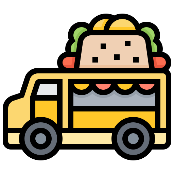 Il est demandé au candidat de répondre précisément aux questions listées ci- dessous, directement sur le document. NOM DE L’ETABLISSEMENT : NOM DU DIRIGEANT : TEL : E-MAIL : SITE INTERNET / RESEAUX SOCIAUX : 1 – DISPONIBILITES (cochez la ou les cases) Lundi					 Mercredi	 Vendredi Mardi				 Jeudi2 – PRESENTATION DU FOODTRUCKLe candidat décrit dans cette rubrique en quelques phrases le concept de son foodtruck, ses valeurs, ses engagements.……………………………………………………………………………………………………………………………………………………………………………………………………………………………………………………………………………………………………………………………………………………………………………………………………………………………………………………………………………………..……………………………………………………………………………………………………………………………………………………………….3 – DESCRIPTION DE LA CUISINE PROPOSEELe candidat décrit dans cette rubrique le type de cuisine qu’il sert. Il sera apprécié de joindre à ce document le menu/la carte du foodtruck, ou en cas de menu évolutif, des exemples de menus proposés, ainsi que des photos des plats proposés.…………………………………………………………………………………………………………………………………………………………………………………………………………………………………………………………………………………………………………………………………………………………………………………………………………………………………………………………………………………………………………………………………………………………………………………………………………………………………………………….Proposez-vous des plats végétariens ?  Oui    NonProposez-vous des plats sans-gluten ? ☐ Oui   ☐  Non4 – QUALITE DES PRODUITS ET METHODOLOGIE D’APPROVISIONNEMENT5 – EMBALLAGES, GESTION DES DECHETS, ECORESPONSABILITELe candidat peut joindre une photo et une fiche technique des contenants, couverts et sacs (Pas d’obligation). Ces informations sont utiles pour valoriser l’implication du candidat dans le développement durable auprès des agents publics.6 – TARIFS ET MOYENS DE PAIEMENTLe candidat a l’obligation d’accepter le paiement par carte ticket restaurant et par carte bancaire.7 – LE « PETIT PLUS » DU FOODTRUCKLe candidat indiquera les éléments qu’ils souhaitent valoriser concernant son activité et sa spécificité.…………………………………………………………………………………………………………………………………………………………………………………………………………………………………………………………………………………………………………………………………………………………………………………………………………………………………………………………………………………………………………………………………………………………………………………………………………………………………………………………………………………………………………………………………………………………………………………………………………………………………………………………………………………………………………………………………………………………………………………………………………………………………………………………………………………………………………………………………………………………………………………………………………………………………………………………………………………………………………………………………………………………………………………………………………………………………………………………………………………………………………………………………………………………………………………………………………………………………………………………………………………………………………………………………………………………………………………………………………………………………………………………………………………………………………………………………………………………………………………………………………………………………………………………………………………………………………………………………………………………………………………………………………………………………………………………………………………………Exigences de qualité des produits (origine, label, SIQO …) Périmètre géographique d’approvisionnement….. km autour de MontpellierFournisseurs des principaux produits cuisinés (légumes, viandes, fromages …)Utilisation de produits bio (lister les produits concernés)Matière des contenants, couverts et sacs (plastique classique, plastique biosourcé, cartons, verre …) et conception (matière recyclée, non recyclé, réutilisable, consigné…)Contenants : Couverts : Sacs : Fournisseur/marque des emballagesAutres mécanismes mis en place par le candidat pour réduire et valoriser ses déchets (à détailler par le candidat) ou qui participe d’une action écoresponsablePrix moyen d’une formule (plat+dessert+boisson)Prix moyen plat seulMoyens de paiement acceptés Remises éventuelles proposées au consommateur